Kręgowce zmiennocieplne  Test sprawdzający – rozdział IV	imię i nazwisko   		  
        klasa	data Grupa A 
1   Zaznacz poprawne dokończenie zdania.    Zwierzęta zmiennocieplne to zwierzęta, których temperatura ciała 
A. jest zawsze wyższa od temperatury otoczenia. B. jest zależna od temperatury otoczenia. C. jest zawsze niższa od temperatury otoczenia. D. jest stała – niezależnie od temperatury otoczenia. Napisz, jakie znaczenie dla ryb mają poniższe cechy ich budowy. 	   Głowa sztywno połączona z tułowiem:  Występowanie płetwy ogonowej: Dachówkowato ułożone łuski:  3 Poniższe rysunki przedstawiają narządy oddechowe przedstawicieli dwóch różnych grup kręgowców  
zmiennocieplnych.    A. 	B.  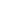 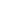 0–3 p. 0–2 p. Wykreśl niepotrzebne wyrazy tak, aby zdania zawierały prawdziwe informacje.  Gady oddychają za pomocą płuc przedstawionych na ilustracji A / B. Ich ściany są silnie / słabo pofałdowane, przez  co powierzchnia oddechowa jest duża / mała. Zaznacz, której grupy kręgowców dotyczą poniższe opisy. Uwaga: Niektóre stwierdzenia mogą dotyczyć  więcej niż jednej grupy.  0–5 p. 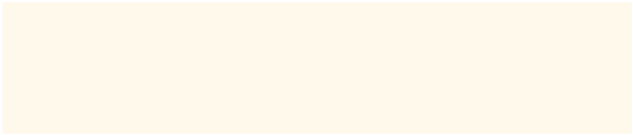 ATest 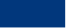 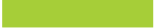 Płazy – jako zwierzęta dwuśrodowiskowe – są przystosowane zarówno do życia na lądzie, jak i w wodzie.  Podaj jeden przykład przystosowania płazów do życia na lądzie i jeden przykład przystosowania do życia  w wodzie. 	   Przystosowanie do życia na lądzie: Przystosowanie do życia w wodzie:  0–2 p. Oceń, czy poniższe informacje dotyczące gadów są prawdziwe. Zaznacz literę P, jeśli informacja  
jest prawdziwa, albo literę F, jeśli jest fałszywa. 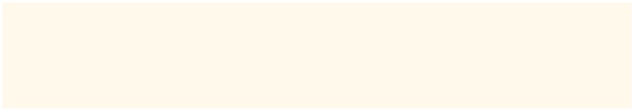 Na zdjęciach przedstawiono trzy gatunki gadów żyjących w Polsce. Rozpoznaj je, a następnie zapisz ich  nazwy gatunkowe. 0–2 p. A. 	B.  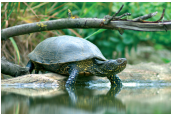 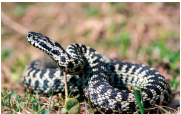 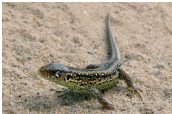 C.  8 Podaj po dwa przykłady pozytywnego znaczenia dla człowieka wymienionych grup kręgowców: 	   A. ryb –  B. płazów –  C. gadów –  0–4 p. Przeczytaj poniższy tekst dotyczący jednego ze sposobów ochrony i ratowania przedstawicieli grupy  
kręgowców zmiennocieplnych, a następnie wykonaj polecenia.  Duże znaczenie dla ratowania tych zwierząt ma dbanie o miejsca, w których żyją i się rozmnażają.   Są to głównie duże, suche i dobrze nasłonecznione łąki oraz śródleśne polany.   a) Zapisz, o której grupie kręgowców jest mowa. 	  b) Podaj inny przykład ochrony tych zwierząt.  Do zapłodnienia dochodzi poza organizmem samicy. Ryby Płazy Gady Okres rozmnażania tej grupy nazywamy tarłem. Ryby Płazy Gady Jaja tej grupy kręgowców nazywamy skrzekiem. Ryby Płazy Gady Są zwierzętami jajorodnymi. Ryby Płazy Gady Składają jaja na lądzie. Ryby Płazy Gady 1. Skóra gadów jest nieprzepuszczalna dla gazów i wody. P F 2. Gady mają oczy pozbawione powiek. P F 3. W Polsce żyją przedstawiciele wszystkich grup gadów: jaszczurki, krokodyle, węże i żółwie. P F 4. Większość gadów żyje na lądzie. P F 